RU52312000201200223.10.2019 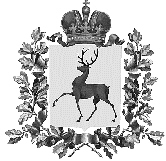  СОВЕТ ДЕПУТАТОВ       ГОРОДСКОГО ОКРУГА НАВАШИНСКИЙ    НИЖЕГОРОДСКОЙ ОБЛАСТИ                                                  РЕШЕНИЕ26 сентября 2019                                                                                                                           № 448О внесении изменений в Устав городского округа Навашинский Нижегородской областиВ соответствии с Федеральным законом от 06.10.2003 № 131 – ФЗ «Об общих принципах организации местного самоуправления в Российской Федерации» (ред. 30.10.2018)Совет депутатов РЕШИЛ:Внести в Устав городского округа Навашинский Нижегородской области следующие изменения:Часть 1 статьи 5:в пункте 37 после слов "условий для" дополнить словами "развития сельскохозяйственного производства,»;в пункте 44 слова "государственном кадастре недвижимости" заменить словами "кадастровой деятельности".Направить настоящее решение на государственную регистрацию в Главное Управление Министерства юстиции Российской Федерации по Нижегородской области.Опубликовать настоящее решение в газете «Приокская правда» после его государственной регистрации. Глава местного самоуправлениягородского округа Навашинский                                                                                              В.Д. Малышев